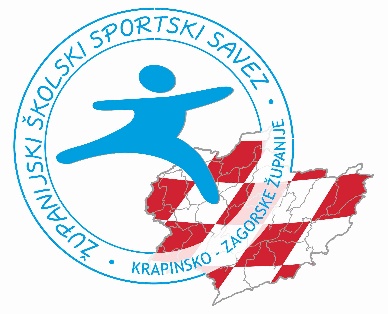 - srednje škole - Vremenik natjecanja ŽŠSS KZŽ školska godina 2017./2018.Planiran je dolazak košarkaških 7 ekipa – to se još može promijeniti...15. i 16. 1. 2018. – vjerojatno će se igrati skupine po 3-4 ekipe dnevno27.2. 2018. se održava finale između 4 ekipeBit će potrebno za ekipe 3-4 svlačione po datumu (pretpostavljam da će za to moći koristiti M i Ž svlačione ŠUDIGO-a i GimAGM – ukupno 4)Također, bit će potreban i prostor za rad povjerenstva.DatumodržavanjanatjecanjašportŠkoladomaćinprof. kineziologijeRangnatjecanja25.10.2017.cross djevojke -1300ŠŠD OŠ KRAPINSKE T.Željko FortFINALE25.10.2017.cross mladići -1300ŠŠD OŠ KRAPINSKE T.Željko FortFINALE23.11.2017.futsal mladići skupina A i B - 900ŠŠD SŠ BEDEKOVČINAHrvoje ŠpiljakŽupanijsko 1. kolo24.11.2017.futsal mladići skupina C - 1000ŠSD SŠ KRAPINARozijan  i  GolubŽupanijsko 1. kolo01.12.2017.odbojka mladići -1200ŠŠD SŠ  PREGRADARudolf HustićFINALE15.12.2017.odbojka djevojke -1200ŠŠD SŠ  PREGRADARudolf HustićFINALE17.01.2018.stolni tenis mladići 830SŠ KRAPINA Rozijan i CesarecFINALE15.01.2018. košarka mladićiŠŠD GIMNAZIJEPetra Petrovečki N.Županijsko 1. kolo16.01.2018. košarka mladićiŠŠD GIMNAZIJEPetra Petrovečki N.Županijsko 1. kolo30.01.2018.futsal mladići -1000ŠSD SŠ KRAPINARozijan  i  GolubŽupanijsko 2. kolo01.02.2018.futsal djevojke -900ŠŠD SŠ BEDEKOVČINAHrvoje ŠpiljakFINALE09.02.2018.rukomet djevojke-1200ŠŠD SŠ  PREGRADARudolf HustićFINALE13.02.2018.rukomet mladići - skupina A - 900ŠŠD SŠ BEDEKOVČINAHrvoje ŠpiljakŽupanijsko 1. kolo14.02.2018.rukomet mladići - skupina B- 900ŠŠD SŠ BEDEKOVČINAHrvoje ŠpiljakŽupanijsko 1. kolo23.02.2018.futsal mladići -1000ŠSD SŠ KRAPINARozijan  i  GolubŽupanijsko 3. kolo27.02.2018. košarka mladićiŠŠD GIMNAZIJEPetra Petrovečki N.FINALE07.03.2018.rukomet mladići - 900SŠ BEDEKOVČINAHrvoje ŠpiljakFINALE